What we are looking for: Campsite 131 is the newest Hackbarth Hospitality concept that is scheduled to open in early 2019. Campsite 131 delivers the warmth and coziness that Camp Bar is well known for, but with an elevated Northwoods twist. Campsite 131 is searching for experienced Servers. Ideal candidates will have a minimum of 1 year of serving experience, with an experience in wine, spirits and beer. Applicants must possess an exceptional attitude, be a team player and have open availability to work nights and weekends. Position OverviewWe expect all members of our team to take pride in what they do and how they represent the Campsite brand. We want all of our guests to feel comfortable and relaxed- just as if they were in the Northwoods. As a server, it is essential that you help create a positive guest interaction, while also being a source for knowledge on beverage program. It is essential that you maintain an energetic, friendly and attentive attitude at all times. We are looking for candidates that thrive in a fast-paced environment and are self-starters. If you feel as though you meet these and the below requirements, we want to meet you. Position Requirements:Have a passion for our brands (Camp Bar and Campsite) Report to work as scheduled, on time, well-groomed and dressed in proper uniformGreet, serve guests in a prompt, friendly, professional mannerFamiliarize yourself with our beverage and food programs  Experience and knowledge with wine and spirits a plusTake orders promptly and accuratelyExceptional customer service experience, with emphasis on attention to detail and guest satisfactionRestock service areasKeep service areas clean and complete all assigned cleaning tasksPosition Qualifications: Team playerKnowledgeable, friendly, approachable and professional Ability to work in a past paced environment Ability to take direction well, as well as self-start1+ year of serving experience Customer service skillsAbility to maintain professionalism at all timesAbility to communicate clearlyAbility to work well with othersAbility to multi-taskWeekend availability is a MUSTGeneral Physical Demands for the Position:Servers will regularly stand for long periods of time, bend, stoop, turn, lift, talk, walk, walk on uneven ground, carry and lift up to fifty (50) pounds. Team lift is required for anything over twenty-five (25) pounds or any awkward lifting.We look forward to hearing from you! 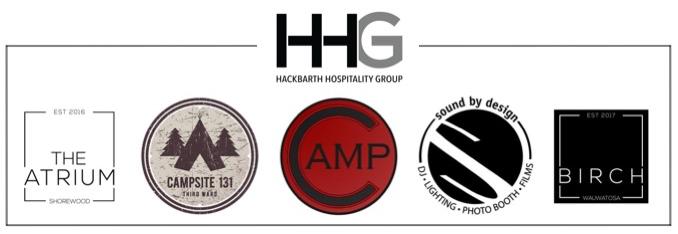 